انتهت الأسئلة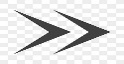 المملكة العربية السعوديةالمملكة العربية السعودية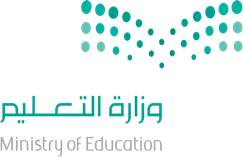 مدرسة .......................مدرسة .......................وزارة التعليموزارة التعليمالمادة: علوم الأرض والفضاء  المادة: علوم الأرض والفضاء  الإدارة العامة للتعليم بمنطقة ..........الإدارة العامة للتعليم بمنطقة ..........الصف: 3 ثانويالصف: 3 ثانويمكتب التعليم ..............مكتب التعليم ..............الزمن: الزمن:                         الدرجة كتابة .....................................................................................                        الدرجة كتابة .....................................................................................                        الدرجة كتابة .....................................................................................                        الدرجة كتابة .....................................................................................                        الدرجة كتابة .....................................................................................                        الدرجة كتابة .....................................................................................                        الدرجة كتابة .....................................................................................                        الدرجة كتابة .....................................................................................اسم المصححالتوقيع  اسم المراجعالتوقيعاختبار نهاية الفصل الدراسي الثالث   لمادة علوم الأرض والفضاء (1-2) - للعام الدراسي 1445 هـاختبار نهاية الفصل الدراسي الثالث   لمادة علوم الأرض والفضاء (1-2) - للعام الدراسي 1445 هـاختبار نهاية الفصل الدراسي الثالث   لمادة علوم الأرض والفضاء (1-2) - للعام الدراسي 1445 هـاختبار نهاية الفصل الدراسي الثالث   لمادة علوم الأرض والفضاء (1-2) - للعام الدراسي 1445 هـاختبار نهاية الفصل الدراسي الثالث   لمادة علوم الأرض والفضاء (1-2) - للعام الدراسي 1445 هـاختبار نهاية الفصل الدراسي الثالث   لمادة علوم الأرض والفضاء (1-2) - للعام الدراسي 1445 هـاختبار نهاية الفصل الدراسي الثالث   لمادة علوم الأرض والفضاء (1-2) - للعام الدراسي 1445 هـاختبار نهاية الفصل الدراسي الثالث   لمادة علوم الأرض والفضاء (1-2) - للعام الدراسي 1445 هـالاسم/.....................................................        الصف (..............)رقم الجلوس ( ........... )المدققةالمدققةالمراجعةالمراجعةالمصححةالمصححةالدرجةالدرجةرقم السؤالالتوقيعالاسمالتوقيعالاسمالتوقيعالاسمرقمًارقم السؤالالسؤال الأولالسؤال الثانيالسؤال الثالثالمجموع30المجموعغاليتي  استعيني بالله ثم اجيبي عن الأسئلة التالية ...غاليتي  استعيني بالله ثم اجيبي عن الأسئلة التالية ...غاليتي  استعيني بالله ثم اجيبي عن الأسئلة التالية ...غاليتي  استعيني بالله ثم اجيبي عن الأسئلة التالية ...غاليتي  استعيني بالله ثم اجيبي عن الأسئلة التالية ...غاليتي  استعيني بالله ثم اجيبي عن الأسئلة التالية ...غاليتي  استعيني بالله ثم اجيبي عن الأسئلة التالية ...غاليتي  استعيني بالله ثم اجيبي عن الأسئلة التالية ...غاليتي  استعيني بالله ثم اجيبي عن الأسئلة التالية ...السؤال الأول :السؤال الأول :السؤال الأول :السؤال الأول :السؤال الأول :السؤال الأول :السؤال الأول :السؤال الأول :السؤال الأول :في الفقرات من 1 – 20  ، اختاري الإجابة الصحيحة لكل مما يلي بتظليل الحرف الدال  عليها :    في الفقرات من 1 – 20  ، اختاري الإجابة الصحيحة لكل مما يلي بتظليل الحرف الدال  عليها :    في الفقرات من 1 – 20  ، اختاري الإجابة الصحيحة لكل مما يلي بتظليل الحرف الدال  عليها :    في الفقرات من 1 – 20  ، اختاري الإجابة الصحيحة لكل مما يلي بتظليل الحرف الدال  عليها :    في الفقرات من 1 – 20  ، اختاري الإجابة الصحيحة لكل مما يلي بتظليل الحرف الدال  عليها :    في الفقرات من 1 – 20  ، اختاري الإجابة الصحيحة لكل مما يلي بتظليل الحرف الدال  عليها :    في الفقرات من 1 – 20  ، اختاري الإجابة الصحيحة لكل مما يلي بتظليل الحرف الدال  عليها :    في الفقرات من 1 – 20  ، اختاري الإجابة الصحيحة لكل مما يلي بتظليل الحرف الدال  عليها :    في الفقرات من 1 – 20  ، اختاري الإجابة الصحيحة لكل مما يلي بتظليل الحرف الدال  عليها :    -1-هي الطاقة المنبعثة من نواة الذرة نتيجة للتفاعل النووي الذي يحدث من الانشطار أو الاندماج النووي:هي الطاقة المنبعثة من نواة الذرة نتيجة للتفاعل النووي الذي يحدث من الانشطار أو الاندماج النووي:هي الطاقة المنبعثة من نواة الذرة نتيجة للتفاعل النووي الذي يحدث من الانشطار أو الاندماج النووي:هي الطاقة المنبعثة من نواة الذرة نتيجة للتفاعل النووي الذي يحدث من الانشطار أو الاندماج النووي:هي الطاقة المنبعثة من نواة الذرة نتيجة للتفاعل النووي الذي يحدث من الانشطار أو الاندماج النووي:هي الطاقة المنبعثة من نواة الذرة نتيجة للتفاعل النووي الذي يحدث من الانشطار أو الاندماج النووي:هي الطاقة المنبعثة من نواة الذرة نتيجة للتفاعل النووي الذي يحدث من الانشطار أو الاندماج النووي:هي الطاقة المنبعثة من نواة الذرة نتيجة للتفاعل النووي الذي يحدث من الانشطار أو الاندماج النووي:-1-أالطاقة النوويةبالطاقة الالكترونيةجـالطاقة المنبعثة دالطاقة الحرارية-2-كم  يقدر عمر المجموعة الشمسية:كم  يقدر عمر المجموعة الشمسية:كم  يقدر عمر المجموعة الشمسية:كم  يقدر عمر المجموعة الشمسية:كم  يقدر عمر المجموعة الشمسية:كم  يقدر عمر المجموعة الشمسية:كم  يقدر عمر المجموعة الشمسية:كم  يقدر عمر المجموعة الشمسية:-2-أ4,6 مليار سنةب6 مليار سنة جـ3مليون سنةد4 مليون سنة-3-العلم الذي يدرس المخلوقات الحية التي عاشت في الماضي :العلم الذي يدرس المخلوقات الحية التي عاشت في الماضي :العلم الذي يدرس المخلوقات الحية التي عاشت في الماضي :العلم الذي يدرس المخلوقات الحية التي عاشت في الماضي :العلم الذي يدرس المخلوقات الحية التي عاشت في الماضي :العلم الذي يدرس المخلوقات الحية التي عاشت في الماضي :العلم الذي يدرس المخلوقات الحية التي عاشت في الماضي :العلم الذي يدرس المخلوقات الحية التي عاشت في الماضي :-3-أعلم الاحافير بعلم الحيوانجـعلم البيئةدعلم الجولوجيا-4-من مصادر الطاقة المتجددة  :من مصادر الطاقة المتجددة  :من مصادر الطاقة المتجددة  :من مصادر الطاقة المتجددة  :من مصادر الطاقة المتجددة  :من مصادر الطاقة المتجددة  :من مصادر الطاقة المتجددة  :من مصادر الطاقة المتجددة  :-4-أالرياح بالبنزينجـالوقود الاحفوري دالفحم -5-عدد أقمار المشتري هو:عدد أقمار المشتري هو:عدد أقمار المشتري هو:عدد أقمار المشتري هو:عدد أقمار المشتري هو:عدد أقمار المشتري هو:عدد أقمار المشتري هو:عدد أقمار المشتري هو:-5-أ80 قمراًب60 قمراًجـ3 أقمار دقمراً واحداً-6- الجازولين من المنتجات النفطية يستعمل في: الجازولين من المنتجات النفطية يستعمل في: الجازولين من المنتجات النفطية يستعمل في: الجازولين من المنتجات النفطية يستعمل في: الجازولين من المنتجات النفطية يستعمل في: الجازولين من المنتجات النفطية يستعمل في: الجازولين من المنتجات النفطية يستعمل في: الجازولين من المنتجات النفطية يستعمل في:-6-أمواد العازلةبوقود السياراتجـصناعة الشموعدمصدر الاضاءة-7-من طرق حفظ الاحافير يترسب المعدن داخل هيل الحيوان :من طرق حفظ الاحافير يترسب المعدن داخل هيل الحيوان :من طرق حفظ الاحافير يترسب المعدن داخل هيل الحيوان :من طرق حفظ الاحافير يترسب المعدن داخل هيل الحيوان :من طرق حفظ الاحافير يترسب المعدن داخل هيل الحيوان :من طرق حفظ الاحافير يترسب المعدن داخل هيل الحيوان :من طرق حفظ الاحافير يترسب المعدن داخل هيل الحيوان :من طرق حفظ الاحافير يترسب المعدن داخل هيل الحيوان :-7-أاتشكلبالتمعدن جـالتفحمدالاحلال-8-تستخدم معظم محطات الطاقة النووية لإنتاج الطاقة المادة الاتية:تستخدم معظم محطات الطاقة النووية لإنتاج الطاقة المادة الاتية:تستخدم معظم محطات الطاقة النووية لإنتاج الطاقة المادة الاتية:تستخدم معظم محطات الطاقة النووية لإنتاج الطاقة المادة الاتية:تستخدم معظم محطات الطاقة النووية لإنتاج الطاقة المادة الاتية:تستخدم معظم محطات الطاقة النووية لإنتاج الطاقة المادة الاتية:تستخدم معظم محطات الطاقة النووية لإنتاج الطاقة المادة الاتية:تستخدم معظم محطات الطاقة النووية لإنتاج الطاقة المادة الاتية:-8-أالكبريتباليورانيومجـالكربون دالراديوم-9-هي الطاقة التي تُستمد من الموارد الطبيعية وتتجدد بصورة دائمة:هي الطاقة التي تُستمد من الموارد الطبيعية وتتجدد بصورة دائمة:هي الطاقة التي تُستمد من الموارد الطبيعية وتتجدد بصورة دائمة:هي الطاقة التي تُستمد من الموارد الطبيعية وتتجدد بصورة دائمة:هي الطاقة التي تُستمد من الموارد الطبيعية وتتجدد بصورة دائمة:هي الطاقة التي تُستمد من الموارد الطبيعية وتتجدد بصورة دائمة:هي الطاقة التي تُستمد من الموارد الطبيعية وتتجدد بصورة دائمة:هي الطاقة التي تُستمد من الموارد الطبيعية وتتجدد بصورة دائمة:-9-أطاقة الوقودبالطاقة المتجددةجـالطاقة الغير متجددة دطاقة النووية-10-يفقد الالكترون طاقته المكتسبة على صورة:يفقد الالكترون طاقته المكتسبة على صورة:يفقد الالكترون طاقته المكتسبة على صورة:يفقد الالكترون طاقته المكتسبة على صورة:يفقد الالكترون طاقته المكتسبة على صورة:يفقد الالكترون طاقته المكتسبة على صورة:يفقد الالكترون طاقته المكتسبة على صورة:يفقد الالكترون طاقته المكتسبة على صورة:-10-أحرارة بضوءجـصوتدبخارتابع السؤال الأول :تابع السؤال الأول :تابع السؤال الأول :تابع السؤال الأول :تابع السؤال الأول :تابع السؤال الأول :تابع السؤال الأول :تابع السؤال الأول :تابع السؤال الأول :-11-يتم تحويل الطاقة الحركية إلى طاقة كهربائية، وذلك من خلال التوربينات الهوائية.يتم تحويل الطاقة الحركية إلى طاقة كهربائية، وذلك من خلال التوربينات الهوائية.يتم تحويل الطاقة الحركية إلى طاقة كهربائية، وذلك من خلال التوربينات الهوائية.يتم تحويل الطاقة الحركية إلى طاقة كهربائية، وذلك من خلال التوربينات الهوائية.يتم تحويل الطاقة الحركية إلى طاقة كهربائية، وذلك من خلال التوربينات الهوائية.يتم تحويل الطاقة الحركية إلى طاقة كهربائية، وذلك من خلال التوربينات الهوائية.يتم تحويل الطاقة الحركية إلى طاقة كهربائية، وذلك من خلال التوربينات الهوائية.يتم تحويل الطاقة الحركية إلى طاقة كهربائية، وذلك من خلال التوربينات الهوائية.-11-أطاقة المياهبطاقة باطن الارضجـطاقة الشمسدطاقة الرياح-12-نستخدم لقياس المسافة بين الكواكب والشمس:نستخدم لقياس المسافة بين الكواكب والشمس:نستخدم لقياس المسافة بين الكواكب والشمس:نستخدم لقياس المسافة بين الكواكب والشمس:نستخدم لقياس المسافة بين الكواكب والشمس:نستخدم لقياس المسافة بين الكواكب والشمس:نستخدم لقياس المسافة بين الكواكب والشمس:نستخدم لقياس المسافة بين الكواكب والشمس:-12-أكيلو متربميكرو مترجـفمتو متردوحدة فلكية-13-أسخن كوكب من الكواكب الشمسية أسخن كوكب من الكواكب الشمسية أسخن كوكب من الكواكب الشمسية أسخن كوكب من الكواكب الشمسية أسخن كوكب من الكواكب الشمسية أسخن كوكب من الكواكب الشمسية أسخن كوكب من الكواكب الشمسية أسخن كوكب من الكواكب الشمسية -13-أعطاردبالمريخجـنبتوندالمشتري -14-ماذا يحدث لإلكترون ذرة الهيدروجين عندما يكتسب طاقة؟ ماذا يحدث لإلكترون ذرة الهيدروجين عندما يكتسب طاقة؟ ماذا يحدث لإلكترون ذرة الهيدروجين عندما يكتسب طاقة؟ ماذا يحدث لإلكترون ذرة الهيدروجين عندما يكتسب طاقة؟ ماذا يحدث لإلكترون ذرة الهيدروجين عندما يكتسب طاقة؟ ماذا يحدث لإلكترون ذرة الهيدروجين عندما يكتسب طاقة؟ ماذا يحدث لإلكترون ذرة الهيدروجين عندما يكتسب طاقة؟ ماذا يحدث لإلكترون ذرة الهيدروجين عندما يكتسب طاقة؟ -14-أيسرع بالدورانبيهتز ويبقى في مكانةجـلا يتأثردينتقل لمستوى اعلى-15-هو طيف ينتج من غاز ساخن؟هو طيف ينتج من غاز ساخن؟هو طيف ينتج من غاز ساخن؟هو طيف ينتج من غاز ساخن؟هو طيف ينتج من غاز ساخن؟هو طيف ينتج من غاز ساخن؟هو طيف ينتج من غاز ساخن؟هو طيف ينتج من غاز ساخن؟-15-أالطيف الذريبطيف مستمرجـطيف الامتصاصدطيف الانبعاث-16-أقرب الكواكب الى الشمس أقرب الكواكب الى الشمس أقرب الكواكب الى الشمس أقرب الكواكب الى الشمس أقرب الكواكب الى الشمس أقرب الكواكب الى الشمس أقرب الكواكب الى الشمس أقرب الكواكب الى الشمس -16-أعطاردبالارضجـالمريخدالمشتري-17-تحديد عمر الصخور والأجسام الأخرى بدقة (بالأرقام):تحديد عمر الصخور والأجسام الأخرى بدقة (بالأرقام):تحديد عمر الصخور والأجسام الأخرى بدقة (بالأرقام):تحديد عمر الصخور والأجسام الأخرى بدقة (بالأرقام):تحديد عمر الصخور والأجسام الأخرى بدقة (بالأرقام):تحديد عمر الصخور والأجسام الأخرى بدقة (بالأرقام):تحديد عمر الصخور والأجسام الأخرى بدقة (بالأرقام):تحديد عمر الصخور والأجسام الأخرى بدقة (بالأرقام):-17-أالتأريخ المطلقبالانحلال الاشعاعيجـالتأريخ النسبيدالعمر الحالي-18-الاشعة البنفسجية قد تسبب الإصابة بأمراض سرطانية عند التعرض لها بسبب:الاشعة البنفسجية قد تسبب الإصابة بأمراض سرطانية عند التعرض لها بسبب:الاشعة البنفسجية قد تسبب الإصابة بأمراض سرطانية عند التعرض لها بسبب:الاشعة البنفسجية قد تسبب الإصابة بأمراض سرطانية عند التعرض لها بسبب:الاشعة البنفسجية قد تسبب الإصابة بأمراض سرطانية عند التعرض لها بسبب:الاشعة البنفسجية قد تسبب الإصابة بأمراض سرطانية عند التعرض لها بسبب:الاشعة البنفسجية قد تسبب الإصابة بأمراض سرطانية عند التعرض لها بسبب:الاشعة البنفسجية قد تسبب الإصابة بأمراض سرطانية عند التعرض لها بسبب:-18-أطولها الموجي قصير وطاقتها عاليةبطول الموجي طويلجـلانها سريعةدطاقتها منخفضه-19-من مميزات المنظار العاكس؟  من مميزات المنظار العاكس؟  من مميزات المنظار العاكس؟  من مميزات المنظار العاكس؟  من مميزات المنظار العاكس؟  من مميزات المنظار العاكس؟  من مميزات المنظار العاكس؟  من مميزات المنظار العاكس؟  -19-أاقل تكلفة وأسهل في التصنيعبموضع البؤرةجـالعدسة سميكةدلا تتأثر عدسته مع مرور الوقت-20-يحدث التفاعل النووي بين الهيدروجين والهليوم في طبقة الشمسيحدث التفاعل النووي بين الهيدروجين والهليوم في طبقة الشمسيحدث التفاعل النووي بين الهيدروجين والهليوم في طبقة الشمسيحدث التفاعل النووي بين الهيدروجين والهليوم في طبقة الشمسيحدث التفاعل النووي بين الهيدروجين والهليوم في طبقة الشمسيحدث التفاعل النووي بين الهيدروجين والهليوم في طبقة الشمسيحدث التفاعل النووي بين الهيدروجين والهليوم في طبقة الشمسيحدث التفاعل النووي بين الهيدروجين والهليوم في طبقة الشمس-20-أاللب بالاكليل جـالغلاف الضوئي دالطبقة الملونةالسؤال الثاني :السؤال الثاني :السؤال الثاني :        (أ)  -  في الفقرات من 1 – 5      ..    املئي الفراغ بما يناسب في كل مما يلي :          (أ)  -  في الفقرات من 1 – 5      ..    املئي الفراغ بما يناسب في كل مما يلي :          (أ)  -  في الفقرات من 1 – 5      ..    املئي الفراغ بما يناسب في كل مما يلي :  -1-يتضمن الوقود الاحفور كلاً من ................................ و ......................................... و ..................................يتضمن الوقود الاحفور كلاً من ................................ و ......................................... و ..................................-2-يتم الحصول على الطاقة الحيوية من خلال ...............................................................................................................................................يتم الحصول على الطاقة الحيوية من خلال ...............................................................................................................................................-3-يمكن رؤية الطبقة الخارجية للشمس الاكليل  عند .......................................يمكن رؤية الطبقة الخارجية للشمس الاكليل  عند .......................................-4-من طرق الاستكشاف والتنقيب عن النفط والغاز الطبيعي ............................................... و ......................................................من طرق الاستكشاف والتنقيب عن النفط والغاز الطبيعي ............................................... و ......................................................-5-............................ يحدث عندما تنقسم نواة الذرة إلى نواتين أو أكثر ويصاحب ذلك انبعاث للطاقة............................. يحدث عندما تنقسم نواة الذرة إلى نواتين أو أكثر ويصاحب ذلك انبعاث للطاقة.(ب) في الفقرات من 1 – 5 ،ضعي علامة (         ) أمام العبارة الصحيحة وعلامة ( × ) أمام العبارة الخاطئة في كل مما يأتي :(ب) في الفقرات من 1 – 5 ،ضعي علامة (         ) أمام العبارة الصحيحة وعلامة ( × ) أمام العبارة الخاطئة في كل مما يأتي :(ب) في الفقرات من 1 – 5 ،ضعي علامة (         ) أمام العبارة الصحيحة وعلامة ( × ) أمام العبارة الخاطئة في كل مما يأتي :-1-العلاقة بين التردد والطول الموجي علاقة عكسية-2-المصدر الأساس لتشكل النفط هو : المادة العضوية المتكونة من بقايا حيوانية ونباتية ميتة-3-حيوان الماموث من الحيوانات التي وجد محفوظاً كاملاً-4-العالم  الذي استخدم التلسكوب لأول مرة  هو العالم جاليليو-5-الطاقة النووية من مصادر الطاقة المتجددة